John Hardin SBDM Council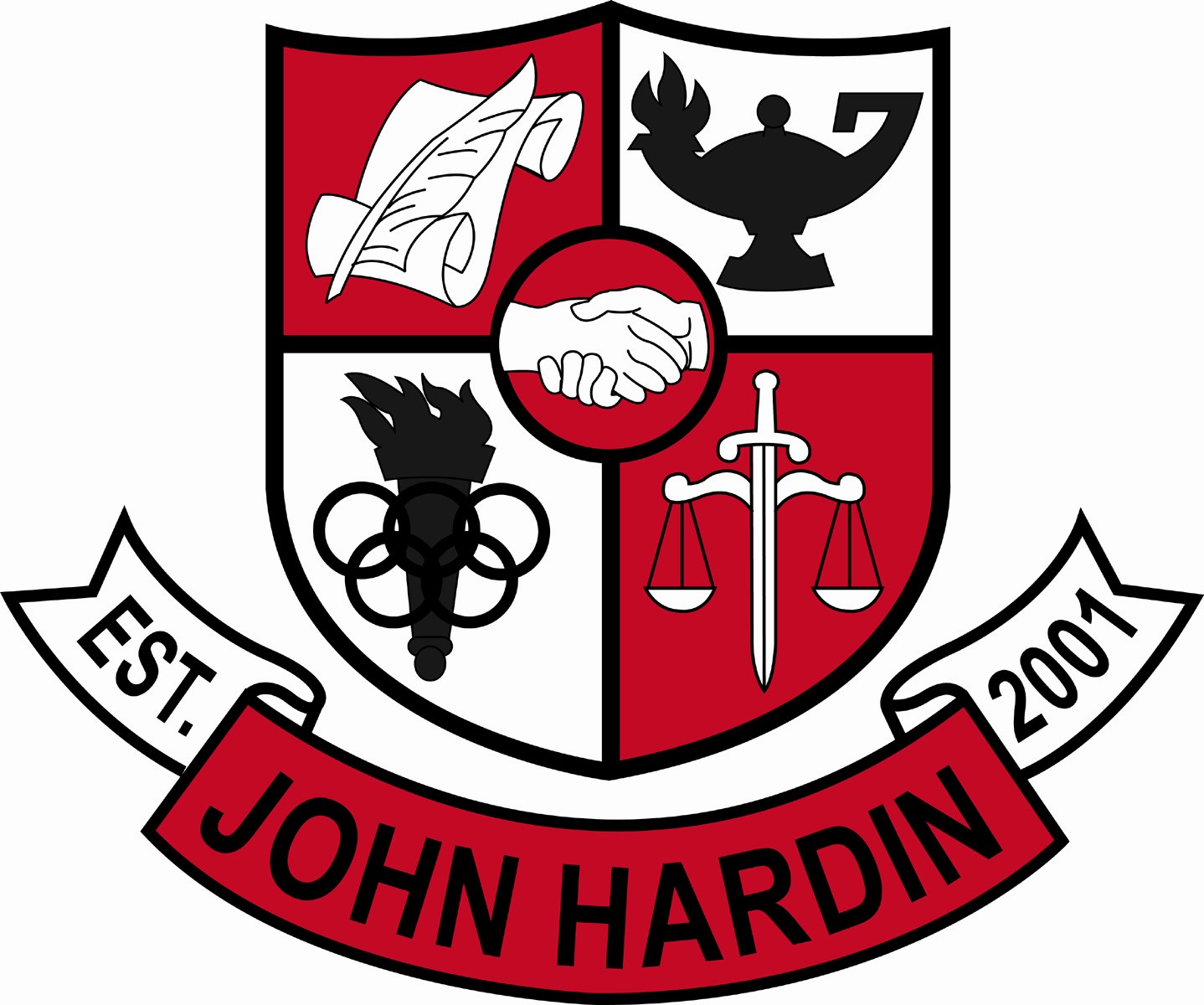 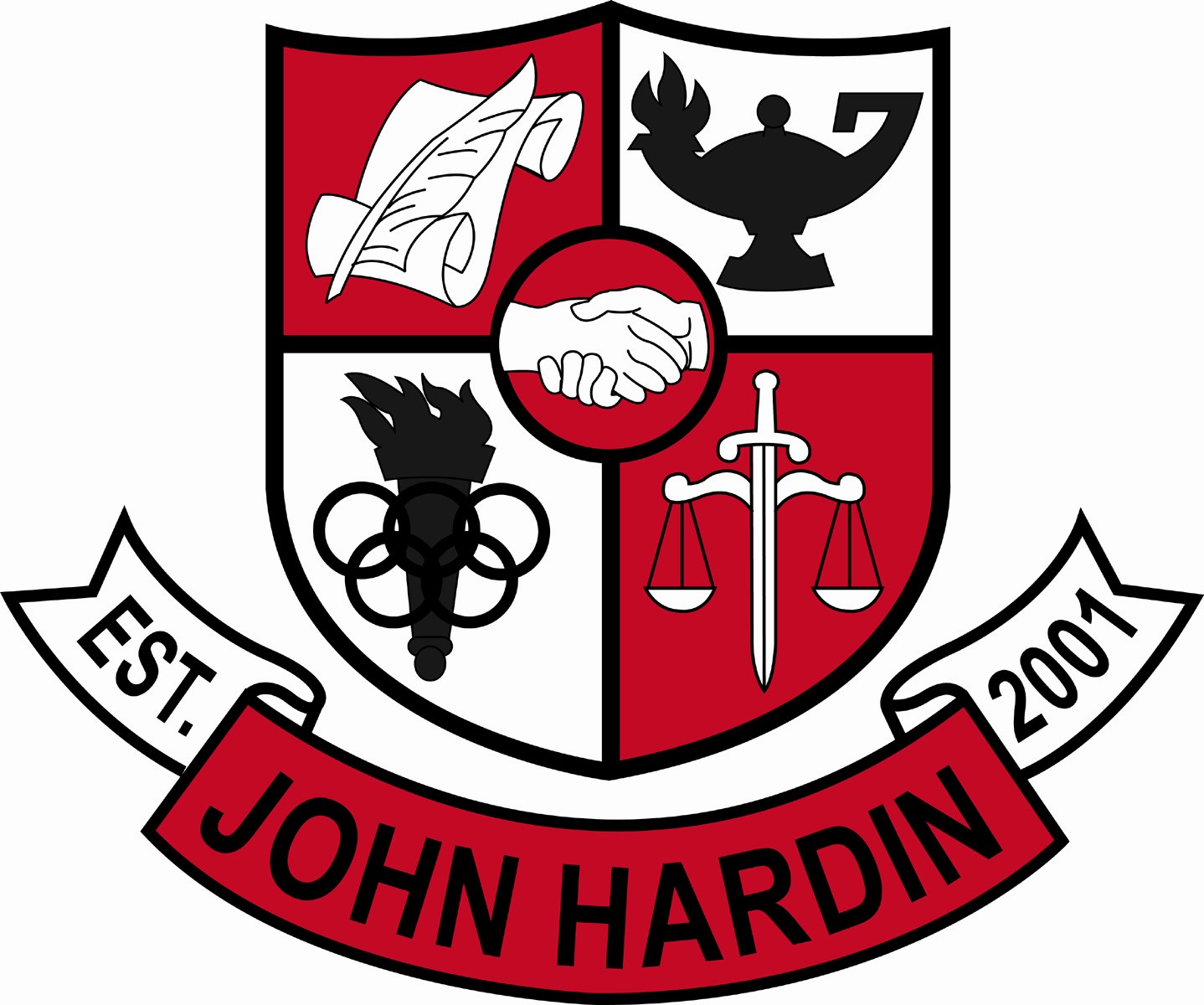 Meeting MinutesMay 14, 20154:00 p.m.Call to Order at 4:00 p.m.Members present:  Lynne Gibson, Stacey Moore, Erica Pearson, Patrick Avery, Geraldine Rodgers, Jana Haws, Pauline Crittenden (arrived at 4:02) and Alex Shearer (arrived at 4:04)Visitors:  Bobby Lewis and Mark Kopp Approval of Agenda							ORDER #14-15/0036The council approved the agenda as written.  Motion:  Avery   Second:  Moore Avery - YesCrittenden – AbsentGibson – YesHaws – YesMoore – YesPearson - YesRodgers - YesShearer - AbsentApproval of Minutes							ORDER #14-15/0037      The council approved the minutes as written.Motion:  Moore   Second:  AveryAvery - YesCrittenden – AbsentGibson – YesHaws – YesMoore – YesPearson - YesRodgers - YesShearer – AbsentVisitor Comments:	Mark Kopp addressed the council about the principal selection process.  Mr. Kopp will be the designee to work with the council on this process.  There are three options for training – KEA (free three hour training, done all at one time); KASC (a one time, three hour training, involving a $$ fee); or a district certified trainer that can do the training during each of the meetings.  The first meeting will be to select the criteria and create a  survey, the second meeting will be to review the survey and develop interview questions, the third meeting will be in closed session to review applications; and the last meeting will be in closed session to interview and make a selection.  A timeline was discussed for these meetings and a decision could be made as early as June 19th.Principal Selection							ORDER #14-15/0038The council elects to use a district certified trainer for the process and set the first meeting date for Monday, May 18th.  The second meeting will be June 1st and the third meeting will be June 9th. Interviews will be the following week.Motion:  Moore   Second: ShearerAvery - YesCrittenden – YesGibson – YesHaws – YesMoore – YesPearson - YesRodgers - YesShearer – YesPrincipal’s UpdateScheduling Update   - counselors have finished making changes and are ready to proceed with the IC scheduling.  The goal is to have schedules in student’s hands before they leave for the summer.Student Achievements – a list of students to be recognized at the board meeting next week was included.Financial Report 							ORDER #14-15/0039	                              The Financial Report for March was reviewed and accepted.	Motion:  Moore   Second:  ShearerAvery - YesCrittenden – YesGibson – YesHaws – YesMoore – YesPearson - YesRodgers - YesShearer - Yes										ORDER #14-15/0040The Financial Report for April was reviewed and accepted.		Motion:  Shearer   Second:  AveryAvery - YesCrittenden – YesGibson – YesHaws – YesMoore – YesPearson - YesRodgers - YesShearer - Yes	CSIP Program ReviewThe council reviewed and accepted the CSIP Program Review reportTobacco Product Policy						ORDER #14-15/0041The council approved the Tobacco Product policy with the correction of a ‘second offense’ to be changed to ‘further offenses.’Motion:  Avery   Second:  MooreAvery - YesCrittenden – YesGibson – YesHaws – YesMoore – YesPearson - YesRodgers - YesShearer - Yes	Room Usage Update							ORDER #14-15/0042Instead of moving Foreign Language to room 104 next year, it’s been requested to move Health to 104 to accommodate the new special education class.Motion:  Moore   Second:  ShearerAvery - YesCrittenden – YesGibson – YesHaws – YesMoore – YesPearson - YesRodgers - YesShearer - Yes		Personnel Hired:  David Slade as Girls Soccer Head Coach and Raymond Bates as Head Golf CoachVacancies:    Principal; Two English teacher; SpEd/LI teacher; .5 Art teacher; Boys Soccer Head Coach & .5 Asst Coach; Girls Soccer .5 Asst. Coach; Asst. Volleyball Head Coach, Asst. Coach & Freshmen Coach; Boys & Girls Cheer Coaches; 2nd Shift Custodian; Office ManagerQuestions and Concerns from CouncilA faculty member has asked if a second look could be considered for keeping French if vacancies over the summer would allow it.  The council discussed the possibility.  It would not change anything for the current year, since scheduling is already done, but could possibly look at it for the next year by hiring interim positions instead of a permanent replacement.Bobby Lewis has submitted two proposals to the superintendent in hopes of redistricting students to John Hardin.Ms. Moore will send an email to staff tomorrow about the principal selection process and timelineAgenda Items for Next MeetingThe June meeting has been cancelled.  The principal selection process will be the only business during June.AdjournThe meeting was adjourned at 5:09 p.m.  The motion was made by Ms. Rodgers and seconded by Mr. Avery.